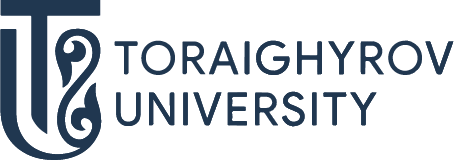 БІЛІМ БЕРУ БАҒДАРЛАМАЛАРЫ ӘЛЕМІН ТАНЫП БІЛ!Құрылыс6В07302 – Құрылыс. ТРАЕКТОРИЯ Азаматтық, өнеркәсіптік, көліктік, коммуналдық мақсаттағы объектілерді жобалау, салу және пайдалануБОЛАШАҚТА ЖҰМЫСПЕН ҚАМТАМАСЫЗ ЕТУСІЗ ҚЫЗМЕТ ІСТЕЙ АЛАТЫН ОРЫНДАР:Жобалау ұйымдарыМуниципалдық құрылыс ұйымдары мен кәсіпорындарыСіз қандай қызметте істей аласыз?Құрылыс алаңында сіз құрылысты және ұжымды лауазымда басқара аласыз:- Шеберлер;- Прораб;- Участке бастығы. Дұрыс таңдау жаса – ToU оқуға кел